Name: ________________________________ Period# ____	     Topic 2.2 – Consequences of Population DistributionHow does population distribution and density affect society and the environment?ESPN (Economic, Social, Political, and Natural/Environment     									                          Topic 2.6 – Malthusian Theory Population, Sustainability, and MalthusVideo Link: https://youtu.be/QAkW_i0bDpQ In 10,000 BCE, fewer than a ________________________ people lived on earth.  Around 1800 CE, human population had grown to _________________________________.
What forces did Thomas Malthus theorize would check the population of humans?

How have humans traditionally dealt with some of these forces?
For Malthus, uncontrolled ________________________ was the central problem.
What did Malthus call his theory of history?

How did Malthusian theory play a role in the Irish Potato Famine of 1846-1851?

From 1750 to 1850, the number of humans on Earth grew from about 800 million to ______________________.  By 1960, the population reached ____________________.  And since then, the world has added a billion humans roughly every ____ years.  Sometime in 2009 or 2010, the United Nations estimates that the Earth’s ____________ person was born.What two major revolutions in food production were occurring during Malthus’ lifetime?


The most important innovation of Europe’s agricultural revolution was largely invisible—it was the decision to treat land as ___________________________________.
Only through historical hindsight do we know that private property _______________________________________________________________________________________ to experiment with new methods of food production, which dramatically increased the amount of food produced.Why was Malthus wrong about his theory/prediction?Topic 2.6 – Malthusian TheoryMalthusian TheoryMalthus’ Claim:  Population grows exponentially while food output only grow arithmetically. This would result in a food shortage and famine due to overpopulation.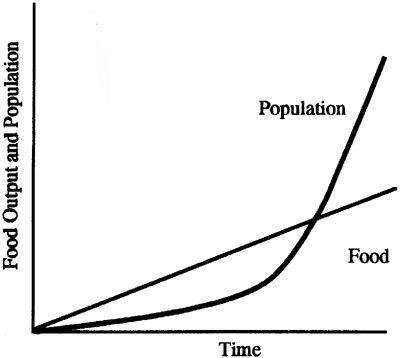 Exponentially: 2, 4, 8, 16Arithmetically: 1, 2, 3, 4   Criticisms of Malthusian TheoryFactors that have slowed population growth:____________________________________________________________________________of womenFactors that have increased the efficiency of farming:___________________________Hybrid Seeds______________________________New Technologies and Inventions: More efficient travel to deliver food to a wider range of consumers without spoiling. _______________________________________ as well as homes to preserve food. ___________________________________ for longer time periods. Neo-MalthusiansNeo = newConcerns about ______________________________________________________ - the earth’s resources cannot only sustain a finite (limited) population. Decreasing birth rates in developed countries___________________________________________________________________, Desertification, pollution of air and water, etc. Overconsumption Famine & StarvationEconomic Competition for jobs. Urbanization due to manufacturing and industrialization. Today, ____________________________________________________________ Uneven ________________________________________________________________. Scattered/dispersed populations ___________________ -> less access to services-> Overall, less developedSocial Social Services & Infrastructure: ______________________________________________ to housing, jobs, water, and services like sanitation, medical care, fire, police, public transportation and waste collection.  Actually ________________________________________________________________________________________- less distance & travel. Rural areas have a dispersed population, but fewer facilities. Yet, it is still extensive to provide services for large amounts of people. Political Representation in Government Electoral Districts which have to be roughly ______________________________________________. Determines _____________________________________________________Redistricting -> process of redrawing electoral district boundaries after the Census every 10 years. Natural/EnvironmentCarrying Capacity: _________________________________________________________. High population density = pressures on the _________________, __________, _______________, and ______________ supply. _________ and _____________ pollution, _________________________, use of large amounts of energy, excessive waste